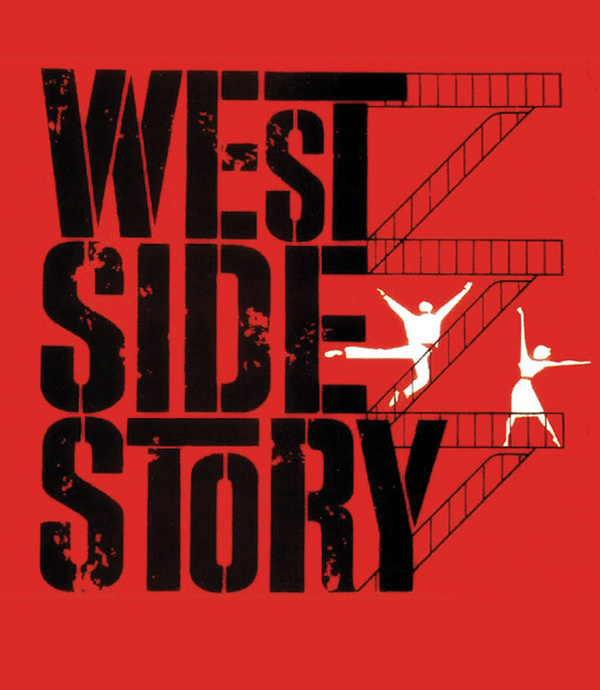 Parent Volunteer HandbookTable of ContentsQ & A ………………………………………………………………………………..… 3Required Jobs: Workdays & Performances ………………………………………..…... 4Required Jobs: Load Ins and Set Strikes …………………………………….………… 5Additional Volunteer Opportunities…………………………………...………….……..6In Depth Guide: House Manager ………..……………………………..…. …..………..7In Depth Guide: Concessions Head ………….………….……………………………..10In Depth Guide: Snacks.……...………………………………..………………….……12In Depth Guide: Tech Week Dinners ………………………...…….…..………….…..13In Depth Guide: Backstage Parent Volunteers – Younger Kids …………………….....14In Depth Guide: Backstage Parent Volunteers – Older Kids …………………………..15In Depth Guide: Ticket Head ………………………………………...……...................16Tech Week Clean Up Checklist………………………………………….......................17Haven Set Strike Checklist ………………………………………..………………..….18Haven Load in Checklist ……………………………………………............................19Q & AWhy does Haven require parent volunteer requirements?Requiring parents to volunteer in our program achieves two big goals for us here at Haven. First, parent volunteers help us to keep our program affordable. Every time a parent volunteers, those are funds that Haven saves on hiring an outside party and is able to put towards other expenses. These dollars saved allow Haven to keep tuition low, and to continue to offer scholarships to any student in need. Secondly, we believe that having parents involved in their child’s program is important. It allows parents to see what their kids are up to, and teaches our students, through role modeling, that it’s important to work together to make a show happen.What are the requirements?Each family must sign up for 4 Volunteer Slots, one of which MUST be either Load In or Set Strike. Please read the descriptions for each slot and choose those in which you feel you would be most helpful.Scholarship families are now required to choose an additional two volunteer slots (6 slots total).The deadline to sign up is Friday, February 3rd. If you do not sign up by 5 pm on Friday 2/3, we will assume that you have chosen to pay the non-participation fee and will be receiving a bill. The nonparticipation fee is $50.00 for each volunteer credit. This is not meant to punish anyone; we simply need everyone to choose his or her slots before our workdays begin so that we know whether or not we need to hire additional help.Please note that if you intend to have multiple family members volunteer for one workday or performance, each volunteer needs to sign up individually. For example, if Mr. Smith and Mrs. Smith and showing up to help with Load In, they must sign up for 2 slots. This helps us keep track of your volunteer credits, and prevents us from sending you unnecessary invoices!What happens if I don’t fulfill my requirements?If you do not fulfill the requirement of 4 Volunteer Slots (including either Load In or Set Strike), you will receive a bill from Haven for $50.00 per missed requirement. Again, receiving a bill is not intended to be a punishment. MAKE SURE YOU SIGN IN WHEN YOU SHOW UP! We will have a sign in sheet. If you show up and you are not on the list, make sure that we have your name, and everyone’s name in your party, down. Please plan to stay for the entire time slot. If you leave early or show up late, you will not receive a full credit, and will be charged.*NEW Policy for Missed Volunteer Slots*With the exception of a true family emergency, failure to show for a volunteer slot will result in a $75 "no show" fine.  If you plan on paying the $50 opt out fee, please do not sign up for a volunteer slot.  You will be fined for slots that you sign up for and then decide not to attend.*NEW Policy for Switching Volunteer Slots*Once you sign up for a slot, you are responsible for that slot.  If you are no longer able to attend your volunteer slot, it is your responsibility to find another adult age 18 or older to work your shift.  We recommend finding another cast parent to switch jobs with you.  Please provide the Haven office with the name of the adult who will be filling your slot.  If either you or your sub do not attend, you will be billed the $75 "no show" fine.DEADLINE TO SIGN UP IS FRIDAY, MAY 25th BY 5:00 PMYou must pay any outstanding bills before you can register your child for their next production or class.Required Parent Volunteer Slots: Workdays & Performances(Choose 3 – scholarship families choose 4)Workday Parent Volunteer SlotsSet Building and Painting Work DaysJune 2nd Morning Shift 9-12,Afternoon Shift 12:30-3:30 Build DayJune 16th Morning Shift 9-12, Afternoon Shift 12:30-3:30Build DayJune 23rd Morning Shift Only 9-12Paint DayJune 30th Morning Shift 9-12, Afternoon Shift 12:30-3:30Paint DayNeeded: 8 parents per shiftPerformance Parent Volunteer SlotsLobby*: Parent volunteers will be assigned to tickets, act-o-grams, concessions, or programs.  Volunteers arrive 2 hours prior to the performance and work before the show and during intermission.10 parents per performanceClean-Up*:After each performance or tech rehearsal, parent volunteers tidy up the lobby, auditorium, bathrooms, and backstage area to prepare for the next performance.  2 parents per performance or tech rehearsalBackstage*:Parent volunteers needed during both tech rehearsals and performance to monitor actors backstage.6 parents per performance or tech rehearsal2 parents per Narnia Sunday performanceTech Week Snack*:Donates a small, healthy snack for cast and crew during one of our tech rehearsals.1 parent per tech rehearsal (or you may team up with another parent to share cost and responsibility)*Please refer to Sign-Up Page for specific arrival timesRequired Parent Volunteer Slots: Load Ins & Set Strikes(Choose 1 – scholarship families choose 2)Load In:Sunday July 8th 1:30 PM ***(note new time)8 ParentsSet Strike:Saturday July 14th after closing performance (9:30 PM)8 ParentsAdditional Volunteer OpportunitiesPlease note which requirements the following jobs fulfillSet Building TeamBY SPECIAL ARRANGEMENT WITH JORDAN CABALLERO ONLY. PLEASE DO NOT SIGN UP WITHOUT CONTACTING JORDAN FIRST.Have any construction experience?  We are looking for a team of parents who will take on the construction of our sets. We have take-home projects for different skill levels.Needed: 6 Dads (or Moms) with construction experienceNote: Covers entire Work Day requirementHouse Manager (covers all volunteer requirements): Oversees the lobby and house during all performances.  Sets up and decorates the lobby for the show.  Oversees lobby volunteers in the different areas: act-o-grams, concessions, ushers, tickets. Coordinates with Stage Manager timing for opening the house and intermission.  Supervises clean up of lobby, bathrooms, and house after each show.Concessions (covers all volunteer requirements): Purchases and sets up soda and snacks for concessions in the lobby. Oversees the concessions counter at all performances.  You do not need to be physically present at the table, but you do need to train your volunteers at the beginning of each performance.  Collects and counts the money at the end of each performanceMake-Up Head (covers all volunteer requirements): Takes inventory of hair and make-up supplies, then purchases any missing items.  Sets up hair and make-up tables during load in.  Checks in periodically during tech week and performances to take inventory and tidy up the supplies.  Helps with make-up station for dress rehearsals and before all performances.Props Team (covers all volunteer requirements):Responsible for gathering and creating ALL props for the show.  During load in, organizes a labeled prop table.  After the show, insures that all props go back to either the prop room or to the person who lent them. Looking for 3-4 parents.Tech Week Dinner Organizer (covers all volunteer requirements)2 parents needed to take orders, collect money for, set up, pass out, and clean-up dinner for our cast during Tech Week. Parents may get dinner donated, if possible. Dinner needed for 3/27, 3/28,  3/29, 4/3 & 4/4.Act-O-Gram Liaison (covers all volunteer requirements)Two parents needed to act as liaisons between our Act-O-Gram company and Haven. Assist with set-up, sales, and distribution during shows.In Depth Guide: House ManagerBefore Opening NightDecorate the lobby (optional)Work with Ticket Head to place seat number labels on all chairsStraighten chairsCount chairs to make sure they are consistent with seating chartsMake sure all pens, Bibles, and prayer cards are removed from seat backs (this may already be done during Load In)2 hours to curtainArrive two hours prior to curtainIMMEDIATELY put out ALL parking lot signsCheck in all parents who are assigned to lobby duty.  Check in any backstage parents then send to Assistant Director for their assignment.Pass out backstage passes to anyone who needs oneAssign volunteers to their jobs:	3-4 to Concessions	2-3 to Act-O-Grams	2-3 to tickets	1-2 to passing out programs    	2-3 parents guarding back stage doorsBefore opening the doors:	Restock toilet paper and paper towels in all bathrooms	Wipe down bathroom counters	Vacuum lobby 	Pick up trash and left over programs in the auditorium	Check bathrooms for make-up and hair items left by cast membersCheck in with Act-O-Grams, Tickets, and Concessions to assure they are ready.  1 hour to curtainOpen box office AND lobby for salesNotify Stage manager BEFORE you open the lobby doors.  He will need to clear all parents out of the backstage area, and clear all cast members out of the lobby.Make the final call on any ticket issues or discrepanciesAn hour before curtain kids need to be cleared out of the lobby and all parents not designated back stage need to be cleared from back stage.15 minutes to curtainCheck with the Stage Manager that we are ready to open the house (this may be able to happen even earlier if mic check is finished)Place 1-2 volunteers at the auditorium doors to pass out programsSeat anyone with special needs firstAt curtainBlink the lights to move audience members into the auditoriumWork with the Stage Manager to hold curtain if lines are longDuring the showStation someone at the ticket table for at least 20 minutesAlways make sure at least one person is in the lobby at all timesAssign volunteers to seat late arrivals.  Make sure you check with director for any restrictions in late seating.IntermissionOpen the doors from the auditorium into the lobby, as well as the doors leading out on to the patioKeep track of the time.  Keep intermission to roughly 15 minutesCommunicate with the Stage Manager 5 minutes to the end of Intermission so that he can call placesBlink lobby lights when intermission is overAfter the showStand behind the info counter and check in your clean up crewBe sure to collect all the backstage passes at the end. Have people sign in when it’s time for clean up, and assign roles. Assign your clean up crew a job:	Take out ALL trash in the building, put in fresh bags	Restock toilet paper and paper towels in bathroom	Check kitchen.  Throw away any food trash.  Wash dishes.	Pick up left over programs and trash from the auditorium	Bring in parking signsIndicate no shows for parent helpers at the end of the night. During Load OutRestore info counterBring all extra act-o-grams and concessions upstairsTake down all decorationsRestore auditorium chairs to original Sunday Morning lay outPut pens, reg cards, and Bibles back in seatsStraighten chairsReturn all tables to closet (except for one in front of the coffee kitchen)Documents Needed:Auditorium Chair Lay OutPicture of Seat BacksSet Strike Check ListIn Depth Guide: Concessions HeadBefore Opening NightRefer to the “Suggested Purchase List” for an idea of which items to buy.Pick up snacks and drinks from CostCo or Smart and Final.  We can either write you a reimbursement check, or provide you with petty cash ahead of time.  If you need to go the petty cash route, please give us one week notice so that Rachel can arrange to stop by the bank.Tech WeekSet up snacks and drinks at the info counter.  It works best to display a few of each variety in easy to access baskets on the counter, then restock as things sell.Make signs advertising prices.   Everything will sell for $1.50Drinks can be kept cool in the fridge in the storage room next to the kitchen.  We recommend purchasing at least 24 hours ahead to assure they will be cold at performance time.Snacks can be stored in the closet behind the info counter.Each PerformanceArrive 90 minutes prior to each show.Sign out cash box from RachelCheck in with House Manager for a list of volunteers assigned to you for the evening.Have your volunteers help you set out the snack and drink display each night.  Make sure they all understand what to charge, how to re-stock, and when they are expected to sell.Concessions are sold starting one hour before show and during intermission.Clean up directly after intermission during the beginning of the second act.  You will want to lock up all concessions in the closet behind the info counter in between shows.Turn in your cash box each night to Rachel.Keep an eye on inventory and restock any items that are running low.After the ShowProvide Haven with final tally of earnings, as well as the total amount spent to purchase concessions.Turn in ALL receipts to Haven.  Even if you go the petty cash route, we still need the receipts, so make sure you save everything.Concessions: Suggested Purchase List and TipsBest Place to Buy: Costco.  You will get the best selection and the best price.Suggested Items:Snacks:Chips - one box of Lay's, one of Hawaiian, one of Sun Chips and possibly one of mini-PringlesChocolates - variety packs are popular, although check the price to ensure you are getting value. M&Ms and Peanut M&Ms also sell. Skittles - 1 mixed packMentos - 1 box of colored MentosNuts - mixed box (eg cashews, peanuts, almonds)Trail mix - some like healthier choices and trail mix can sell Corn Nuts- one boxFamous Amos Chocolate Chip Cookies – one box Sour Patch kids – 1 box (or anything else sour)Redvines- 1 big tub lasted all 4 shows, no need for moreDrinks: Waters- biggest seller, an average of 80/night.Soda- becoming less popular, start with one case of Sprite, Diet Coke, and Coke. Capri Sun- 5 boxes to start Additional Tips:We can return unopened boxes, but can’t return things that have been opened.  If items are selling well, top up on the water and most popular items, yet be careful not to "over-buy" before the final performance. It may be better to sell off some of what is left rather than buying too much and having too much left over. As much as possible it is best to keep all prices to $1.5. It is best to keep that in mind when buying to avoid anything that would have a unit cost too high (eg over 60-70c and definitely below $1.50).   Water's unit-cost can be below 15c. In Depth Guide: SnacksCheck with Haven staff to make sure you have the correct number of students and staff.  We like to feed both our cast and our hard working tech crew.We prefer healthy and non-messy.Fruit and veggies are always welcome.Snacks should be dropped off to the kitchen no later than 5:00 PM on the day your snack will be served.  Perishable items can be placed in the fridge.  When dropping off, please label your snack “Haven” along with the date. Please send your snack ready to serve on platters/bowls or in individual baggies.  Juice boxes, Capri Suns, or water bottles are welcome, but not required.  If sending drinks, please only send individually boxed or bottled drinks.Please avoid snacks that contain peanuts.In Depth Guide: Tech Week DinnersCheck with Haven staff to make sure you have the correct roster of studentsCost of dinner should be between $5-$10Volunteers will be responsible for providing a menu and order forms one week before, and will collect order forms AND money from cast members.Volunteers will need to provide paper plates and silverware and will need to set up and clean up.Students are not required to order dinner, and are welcome to bring their own food from home. If at all possible, parents may try to have dinners donated. Our goal is to provide an easy way for students to be fed during long rehearsal, while raising funds for our program. In Depth Guide: Backstage Parent Volunteers – Younger KidsYou have been assigned to a specific casting group and will stay with this group of students through the entire show.  Please make sure that you are always supervising these students.Before the Show:Make sure all students are getting hair and make-up done.  Most younger students will have parents to help them.  If a child does not have a parent present, please help them.  Or escort them to the make-up station where there will be extra helpers.Make sure all students get in costume.  Students should change into their base costume (leotard and tights or shorts and tank) in the bathroom.  After that, you can help our little ones with the other pieces in their assigned room.After everyone is ready, please keep your students INSIDE their assigned room.  They can play board games, watch a movie, color, or read.  But they need to stay inside their assigned room until we call them for warm up.During the Show Keep your students INSIDE their assigned room when they aren’t on stage or waiting for a cue.Keep the noise level at a minimum. Students are welcome to use their down time as they wish, but please make sure they can’t be heard from the hallway outside the room.Our assistant director will come get you for cues.  You do not need to worry about which scene comes next or where your students are supposed to be.Help line students up and walk with them to their places.  Our assistant director will help you with lining the students up in order.  She will have you escort a small group of students to the backstage area where they enter on their cue.Wait with the students while they wait for their cue.   Please make sure your students wait quietly.Wait in the wings for your students to exit the stage.  Then escort them back to their assigned room.Help with costume changes.  The assistant director will tell you when the changes occur.  The kids will need help with bulker items.  Again, they should keep their base costume on so that you can do quick changes in the room.In Depth Guide: Backstage Parent Volunteers – Older Kids*You have been assigned to a specific casting group and will stay with this group of students through the entire show.  Please make sure that you are always supervising these students.Before the Show:Make sure all students are getting hair and make-up done.  Older students should be able to do their own stage make up.  If they are struggling, you can help or direct them to our make-up volunteers.Make sure all students get in costume.  Students should change into their base costume (leotard and tights or shorts and tank) in the bathroom.  Often our older kids procrastinate.  Please encourage them to change into their costume as quickly as possible.After everyone is ready and the lobby is closer, please keep your students backstage.  They can play board games, watch a movie, or read.  But they need to stay backstage until we call them for warm up.During the Show Keep your students backstage when they aren’t on stage or waiting for a cue.Keep the noise level at a minimum. Students are welcome to use their down time as they wish, but please make sure they can’t be heard from the hallway outside the room.Students are responsible for their own cues.  You do not need to worry about which scene comes next or where your students are supposed to be.Wait with the students while they wait for their cue.   If all your students are waiting backstage for a cue, please wait with them and help maintain the noise level.Help with costume changes.  Even our older kids will need help with bulker items.  Again, they should keep their base costume on so that you can do quick changes in the room.In Depth Guide: Ticket HeadBefore Opening Night (Haven Office Staff Will Do)Close out event ONE WEEK PRIOR to opening night.  When closing out the event, order printed copies of all UNSOLD and RECORDED tickets.  You do not need to order physical tickets for seats that have already been purchased.  Always overnight FedEx the order.After closing out the event, print a screen shot of each performance’s seating chart.Print a master list of all attendees.Tech WeekChoose two days during Tech Week to be available for exchanges and additional ticket purchases.  There are no refunds.  Make sure you record additional purchases on the seating chart so that you can see what you have left.Set up ticket table at the entrance of the lobby.Print seat labels and work with House Manager to label all seatsEach PerformanceArrive 90 minutes prior to each show.  Box office opens one hour before curtain and you will need time to train your volunteers.Check in with House Manager for a list of volunteers assigned to you for the evening.Have your volunteers help you set up the ticket table.  You will need to assign two people to the ticket table and two taking tickets at the door.  Make sure you volunteers understand the different prices for the different tickets.Create two lines: one for ticket purchases and one for people who already have their tickets and are waiting for the doors to open.Make sure to have the seating chart available each night.  Cross off additional seats as they are sold.  Use the chart to show customers which seats are available.Make sure to have the attendee list available to in case you have a discrepancy or a lost ticket.Label and organize any will call or comp tickets set aside by staff members.You are NOT responsible for selling other cast member’s tickets.  Cast members may not give you their tickets to sell for them at the door.After the ShowProvide Haven with final tally of at the door ticket sales. Tech Week Clean up ChecklistHaven Set Strike ChecklistHaven Load IN Check ListTake out ALL trash.  Take bags all the way to dumpster.  Bags must go inside dumpster.Wash any dishes in the sink or kitchenTidy kitchen and throw away all trash – especially food trashCheck bathrooms for make-up splatters in counters/sink, hangers, or leftover costume pieces.  Restock toilet paper, paper towels, and seat coversMake sure there are no sets, props, belongings obstructing the pathway in all halls Lobby/BathroomsRestore info counter (per Kathy’s instructions and approval)Bring all extra act-o-grams and concessions upstairsTake down all decorationsRestore auditorium chairs to original Sunday Morning lay outPut pens, reg cards, and Bibles back in seatsStraighten chairsReturn all tables to closet Wipe down bathroom sinks and countersRemove any Haven items from bathroomsStage Left and Stage Right HallwayReturn chairs to their proper room Bring all costume pieces and buckets upstiarsBring all props upstairsReturn tables to hall closetGather lost and found items in one box and bring upstairsCAREFULLY remove paper on walls – PARENT ONLYSweepPick up trashBring all hair and make-up supplies upstairsReset Jr. High Lobby: couches, shelf, rugCry RoomBring all costumes upstairsVacuum CAREFULLY remove paper on walls – PARENT ONLYHigh School RoomStack all chairs along back wall Bring all costume pieces to Cry RoomBring all props upstairsPick up trashCollect lost and found items and bring upstairsSweepKitchenPut dish towels back outTake down signs on cupboardsWash, dry, put away all dishesPick up trash, take out trashWipe down countersBring any Haven items, including lost and found upstairsClean out fridge: throw away ANY food left by Haven staff or cast membersJr. High RoomReturn all chairs to original room, set couches for SundayBring all costumes to Cry RoomPick up trashCollect all lost and found items and take upstairsRemove all musical equipment and screensSweepStageDisassemble all setsBring all sets and props upstairsVacuum before restoringRoom 5 Bring all props and sets upstairsPick up trashCollect and bring any lost and found items upstairsReconfigure room with proper chairs and tableLobbyClear items from info counter (per Kathy’s approval and instructionsPull 3-4 tables from closetStage Left HallwaySet up and label buckets in hallwaySet up and label prop tableSet up make up station at far endBring down all make-up and hair suppliesPut up paper on walls where sets will be stored – USE ONLY BLUE TAPE!Jr. High LobbyBring down all make-up and hair suppliesMove green settee, wooden shelves, and rug into back of Jr. High RoomPush other couches to the side and cover with tarpsBring down all make-up and hair suppliesCry RoomSet up 2 long tablesBring down costumesPut up paper over windows – USE ONLY BLUE TAPE!Jr. High RoomOrganize musical equipment along back wall, cover neatly with screens Arrange couches Stage Right HallwaySet up and label buckets in hallwayPut up paper on walls where sets will be stored – USE ONLY BLUE TAPE!Room 5Cover couches with tarpsMove coffee table to Jr. High RoomStageUnder instructions of OCF Sound Designer, remove all musical equipmentVacuum StageBring down smaller set pieces (tables, chairs, etc.) and store in wingsLoad In SetSet up safety lights on stairs 